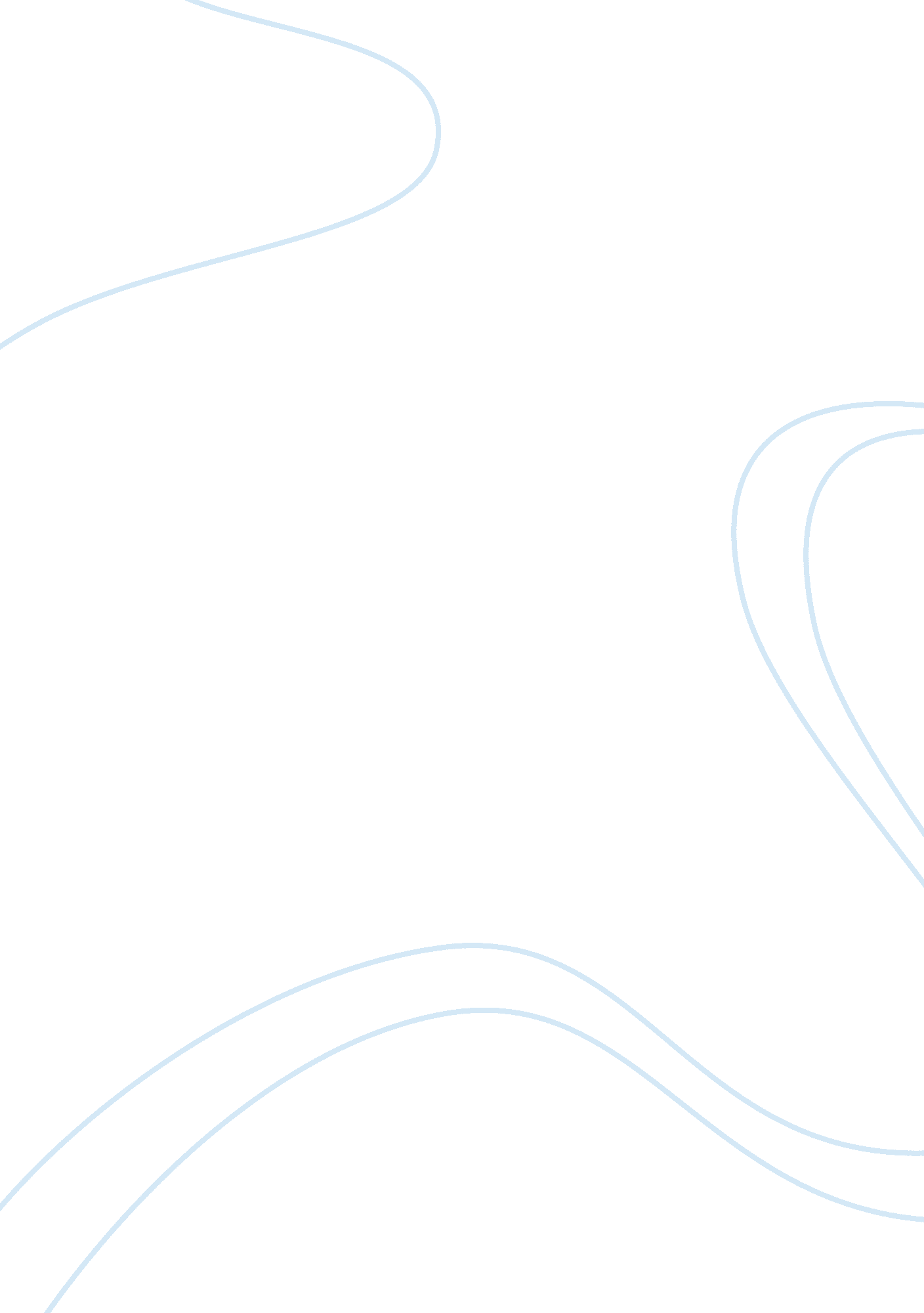 Death of a saleman-producerArt & Culture, Artists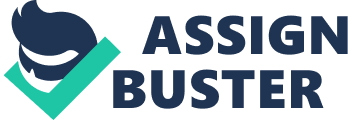 As a producer it takes experience and literature knowledge to organize a group for them to come out and act on stage very perfectly. All the rehearsals and play knowledge lets the team to come up very strongly and practice everyday in order to perform on stage. It takes time to compose a play and analyze it as required to produce the best art on stage. When a production concept is realised, it is put down into the book and it is analyzed. The plot of the play is well planned and the literature keys and functions of the play are divided among the production group. This includes the actors who will be performing on stage. The production crew can be the music producers, character analysts, cast managers and many more. 
In the production roles and responsibilities in the play, the production crew who are the board of directors, producers and the artists are given their individual roles to play on. The board of directors maintains the budgets of the finances and they also select the production. They also select the artistic director and the producer. They are the active producers who approve and set the budget and adjust any casting and production. The producer develops the budget to be used for performances, theater labor and other important budgets. They also deal with the security matters where by they are responsible for assigning the security team. He also secures the space needed for the production. The artistic directors deal with the artistic decisions on who to take responsibilities in the play. They also block the scenes needed in the play and block the rehearsals in the play. Working at the theatre as a collaborative team is another big issue in that not all the members in the board will agree on the procedures to be followed. This gives a challenge when the team is organizing for the best in the play. 
The most challenge in theater is lack of enough money to fund the production. This is majorly a problem when none of the board member has capital for the production play. As a producer you are supposed to gather all the board members and assign them the required tasks and always ensure that they are united when producing the play on stage. Learn to make decision that are always right and consult quite a number of leaders in the same field before coming to the decision. Looking for the right character to play on stage is another major problem. 
Deciding on the best actors to take up the characters is quite a critical decision. The actor must be captive and convince the audience who are the entertainers. He is supposed to hold the audience and make them to be really attentive to the play and they should be ready to take in the message. The actor must be committed to the play and to the audience. He should be hard working both on stage and when rehearsing. The actor must be confidence with the kind of information is passing to the audience. The actor must also be very keen on the human behavior of the audience in the play. The actor must also have the right physical skills to the play and be contented to behave exactly as the play suggests. 
References 
Mamet, David. A life in the theatre: a play. New York: Grove Press :, 19781977. Print. 